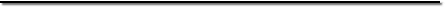 ~ Heading Management Reporting (MIS) of large agri-commodity MNC (105 companies in 45 countries) ~~ Aspiring for career enriching assignments as Head Finance (VP) preferably into a large corporate group ~Location Preference: Middle East / Africa / IndiaPROFILE SUMMARYA goal-driven, systematic and focused professional with 14+ years of experience in managing preparation of MIS, board & investor presentations, large databases, new projects appraisal & quantitative & qualitative analysis, managing corporate level communication & coordination with Finance Controllers to CFO level.Currently working with Export Trading Group (ETG, Mauritius) as Head – Group MIS & Analysis in DubaiWorking as a core team member of Group CF team and directly reporting to Group CFO. Coordinating & managing preparation & analysis of complex Group MIS on monthly, quarterly and annual basis with finance controllers of 45 countries (105 companies). MIS constitutes of 20 major agri-commodities further subdivided into 260 commodities.Business Performance PPTs on Monthly basis and financial & Strategy PPTs for quarterly/annual board meetings along with tracking global commodity market.Holds excellent interpersonal, communication & organizational skills with abilities in team management.Deputed in Dar Es Salaam (Tanzania, East Africa) Till October 2015 and currently in Dubai.CORE COMPETENCIES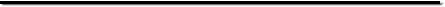 Group / Corporate MIS & Budget:  Preparation & presentation of corporate MIS, budgets and management PPTs.Team Management: Maintaining cordial relations with a large team spread across various geographies and ensure high standard in quality of team output and ensure continuous training & motivation of team on regular frequencies.Financial Analysis: Preparation of business plan, financial modeling and risk analysis of companies based on industry, market & financials factors (P&L, B/S, Cash flows & Ratios analysis).New Projects Appraisal: Feasibility study and evaluation of project proposals for their financial viability using techniques like IRR, NPV and BEP etc.WORK EXPERIENCE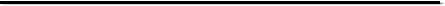 Since Apr’12: ETG (Mauritius) deputed in Dubai (UAE) as Head – Group MIS & AnalysisETG is one of world’s largest agri-commodities trading group having presence in 45 countries with more than 105 entities and had Turnover of $2.7 bn in FY2015. ETG owns and manages the most vertically integrated agriculture supply chain with operations spanning in procurement, processing, warehousing & distribution. Group’s commodity portfolio consists of rice, maize, wheat, pulses, cashew and other commodities.Significant Highlights:Honor of being the Best Performer in Group CF Team for setting up new systems in place for management information and coordinating with team across the globe.Independently managing Group MIS (Operational & Financial) of 105 companies on monthly basis.Guiding, advising and training finance controllers of various entities under the group as per continuous improvement plan of MI reporting. Playing a stellar role in preparation of Board level / Investor presentation.Instrumental in developing financial processes & new systems for efficient and smooth flow of information.Preparation of various Profitability reports of specific divisions / commodity as per the requirements of the management & standardization of various formats, i.e. costing, fixed assets etc.Part of Group’s continuous improvement project & point of contact for ERP team for identification of opportunities for saving resources, time, man-hours etc.Feb’11 – Aug’11: Shell Shared Service Centre, Chennai as Specialist – Management InformationShell is a global group of energy and petrochemical companies, ranked 1st in list of Fortune 500 (among Oil companies) in 2009, active in more than 110 countries, employing 104,000 people worldwide.Significant Highlights: Coordination with the operating units spread across the globe for accumulation of financial budgets & providing planning related information.Financial consolidation of business plan with business partners at UK & preparation of cost/profitability projections & MIS for large nos. of profit and cost centers.Identification & implementation of opportunities under continuous improvement plan.Aug’09 – Dec’10: Francorp Inc. (Indian Unit), New Delhi as Head – Financial Planning ConsultingFrancorp, A US based consulting company, since 1976 has been acknowledged as the world's leader in franchise business consulting. It has provided full development programs to more than 2,000 businesses and has presence across the globe through 45 offices in different countries.Significant Highlights:Financial projections (Projected P&L, Balance-sheet, Cash Flows, Ratios, valuations etc.)Feasibility Study of new Business concepts & markets (Project Viability, Industry analysis & Market acceptability of product & services)Preparation of financial report, MIS formats, & project reports for VC funding & Bank Loan proposals.Financial Planning for growth & expansion of client’s business.Coordination with clients at MD level & providing regular support till project submission stage.Complete franchise development programs for national & international clientsManaging process from client acquisition to final deliverables stage.Jan’08 – Feb’09: Soma New Towns (New Delhi) as Financial Analyst (Manager)Soma New Towns is a part of the Soma Group, (Soma Group is an Infrastructure Developers focused on construction & development of core infrastructure projects. It has achieved revenues of Rs.18 billion in 2007-08, and executing projects worth over Rs.110 billion including 210 Km NH-1 Highway, 4 Metro Stations, Koyna Dam & 2000 MW Subansiri Hydro Power Projects-Assam etc.)Significant Highlights:Financial Planning & Forecasting: Preparing revenue & capital budgets, financial appraisal & other forecastsFinancial Analysis: Providing various financial & project status reports along with variance analysis to the top-level management and banks on an accurate and timely basisAnalysis of New Project Proposals: Appraising project proposals for their financial viability using techniques like IRR, NPV, BEP etc including finalization of detailed feasibility reportsIndustry analysis & MIS preparation.Aug’06 – Jan’08: S&P CRISIL (New Delhi) as Executive Analyst – Corporate & Infrastructure RatingsCRISIL is a global analytical company providing ratings, research, and risk and policy advisory services, as a subsidiary company of Standard & Poor's, its businesses can be divided into three broad categories - Ratings, Research and Advisory. CRISIL Ratings has rated/assessed over 61,000 entities in India.Significant Highlights:As a Member of Corporate Credit Ratings Team:Assistance in credit rating report of corporate & infrastructure ratings cases including Governance & Value Creation (GVC), Structured Obligations, and SME & Bank Loan Ratings.Quantitative and qualitative analysis of financials of companies.Tracking of multiple sectors like software, automobiles, textiles, Oil & Gas and FMCG.Preparation of industry presentation and quarterly review reports. Grading of the Parallel Marketers of LPG and related products.Worked on Bank Loan Rating cases under Basel II capital adequacy.Aug’02 – Aug’06: N. B. Institute of Commerce (South Delhi) as Senior FacultySignificant Highlights:Managed batches for financial management, accountancy, economics, statistics, costing, IT & company law.ACADEMIC & CREDENTIALSMBA-Finance, 1st division, Rai Business School, New Delhi Campus (2004-2006)M. Com,   (2003-2005)PGDCA (A level), DOEACC, Govt. of India,  (2001-2003)B. Com.,   (1998-2001)Other Qualification:Mutual Fund Advisors Module, National Stock Exchange & AMFI  (2006)Deloitte’s IFRS (Int. Accounting Standards) IAS 1, 7 & mf Assessment (2010)IT Skills:Proficient in working with ERP, MS Access (Database preparation and writing queries & macros), MS Projects, Oracle, Dashboard Reports & CMIE (Prowess).Excellent MS Office Tools (Word, Excel & PowerPoint), designed various databases, consulting report etc.TRAINING & WORKSHOPSWith CRISIL: Financial risk analysis using ratios, Business risk analysis, Management risk analysis, Interaction with corporate clients & Operations of derivatives.With Shell: Lean Six Sigma Yellow Belt Training, Corporate Governance & Compliance Training.PERSONAL SNIPPETSDate of Birth: 8TH June, 1980Languages Known: English, Hindi, Himachali & PunjabiNationality: IndianVisa Status: ResidenceMarital Status: MarriedNo. of Dependents: Two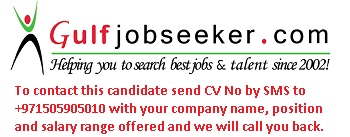 Gulfjobseeker.com CV No: 1512246